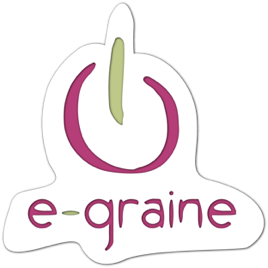 LA STRUCTUREE-graine est un mouvement associatif d’Éducation à la Citoyenneté Mondiale (ECM) qui accompagne, depuis 16 ans, les acteur.trice.s de la société dans les transitions sociales, économiques et écologiques vers un développement durable. Par des actions éducatives mobilisant des méthodes de pédagogie active, e-graine a pour volonté de cultiver l’envie d’agir pour un monde solidaire et responsable chez le plus grand nombre.Nous aspirons à être des tisseur·ses de liens entre les savoirs, les acteur·trices de la société, et ainsi des accompagnateur·trices de l’engagement citoyen vers des territoires plus solidaires et responsables !Le mouvement associatif se compose actuellement de 8 associations régionales (Auvergne-Rhône-Alpes, Bretagne, Grand Est, Hauts-de-France, Île-de-France, Nouvelle-Aquitaine, Occitanie, Pays de la Loire) et d’une Union nationale des associations e-graine. Implantée depuis 2012 en région Auvergne-Rhône-Alpes, e-graine ARA déploie ses activités dans les domaines de la transition écologique et des migrations. Depuis son fondement, e-graine ARA veille aux Objectifs de Développement Durable (ODD) pour une transition écologique, humaine et sociale. LES MISSIONSRattaché.e à la coordinatrice de l’association, vos missions principales et non exhaustives incluront :Répondre aux demandes d’interventions pédagogiques à l’échelle locale et départementalePiloter des projets pédagogiques de typologies diverses (ateliers de sensibilisation, theâtre action, formations, projets de mobilisation citoyenne, stands animés, actions de concertations, création d’outils pédagogiques…) : assurer l’ensemble des phases de la gestion de projets, de l’identification des objectifs à l’évaluation.Garantir la qualité pédagogique des animations Initier et/ou participer aux actions de démarchages pour développer de nouveaux projets : assurer une veille régionale des dispositifs et acteurs en lien avec la stratégie de l’associtaion, développer des partenariats diversifiés et durables, identifier les attentes et signaux faibles du territoire pour être force de proposition en fonction, répondre aux appels à projets et marchés publics…)Assurer le suivi et la qualité des relations avec les partenaires projets : représentation de l’association dans les espaces de concertations et réseaux d’acteurs locauxAssurer les ressources humaines et logistiques nécessaires aux projets : gestion d’équipe (animateurs, stagiaires, volontaires en service civique, bénévoles), mise à jour d’outils pédagogiques…En tant que chargé.e de projets vous serez invité à nourrir activement la vision et la stratégie associative et à participer au développement du projet associatif sur le territoire.CETTE MISSION EST FAITE POUR VOUS SI …Expérience d’au moins 2 ans en animation dans le domaine de la transition écologique et du développement durable Expérience en gestion de projet, développement de projets multi-partenariales, coordination d’équipe Capacité d’encadrer un groupe et d’animer seul.e des activités pédagogiquesConnaissances des enjeux du développement durable et de l’éducation à la citoyenneté́ mondiale, de l’Economie Sociale et Solidaire sont recommandéesUne expérience en milieu associatif sera très appréciéeCompétence en technique d’animation et aux outils se référant à l’éducation populaire est apprécié́ La créativité, l’esprit critique et une grande capacité d’adaptation sont indispensable pour ce posteMODALITÉS DU CONTRAT Début du contrat : 4 septembre 2022Type de contrat : CDITemps de travail Hebdomadaire : 35hLieu : Lyon (69), intervention sur toute la région Auvergne-Rhône AlpesSalaire mensuel : selon convention collective de l'animation et valorisation de l’expérience entre + 50% du titre de transportParticularités du poste : animations ponctuellement en soirées et le week-end, participation une fois par an au week-end de développement du mouvement (Le Germoir), exceptionnellement il pourra être demandé d’intervenir en renfort sur d’autres territoires franciliens_________________________________________________________________________________Merci d’envoyer vos candidatures (CV et lettre de motivation) avant le 15 août 2022, à l’adresse suivante : contact@e-graine-ara.org en précisant dans l’objet : Candidature CDD ARA